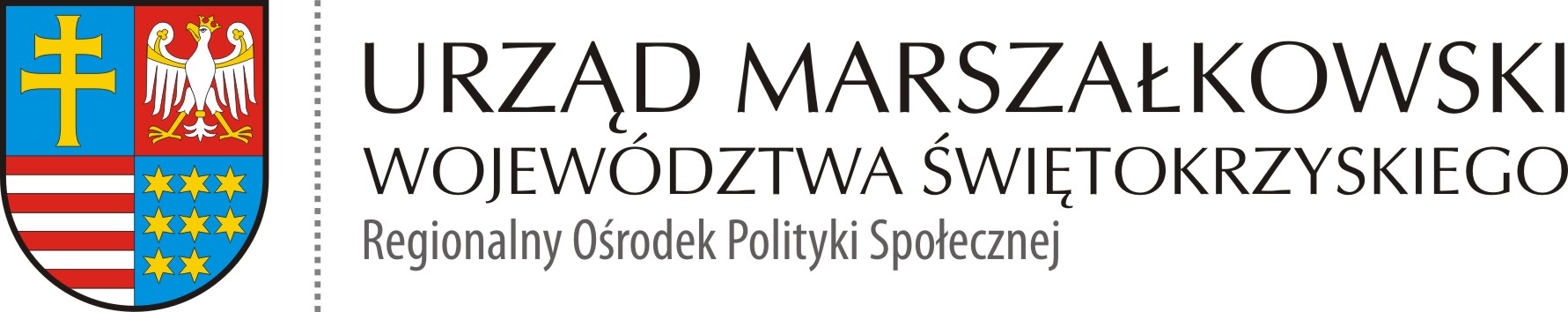 Załącznik nr 2.1do postępowania znak: ROPS-II.052.2.27.2020  ……………….., dnia ……………….. r.FORMULARZ OFERTY  Część I - Zakup i dostawa sprzętu rekreacyjnego w ramach projektu socjalnego – gmina Łopuszno/powiat kieleckiNazwa i adres Zamawiającego:Województwo Świętokrzyskie, al IX Wieków Kielc 3, 25-515 Kielce, NIP: 9591506120Nazwa i adres Wykonawcy:……………………………………………………………………………………………..……………………………………………………………………………………………..……………………………………………………………………………………………..(pełna nazwa firmy, adres, NIP, REGON, telefon, adres poczty elektronicznej)Oferujemy wykonanie przedmiotu zamówienia na dostawę ……………………………. za cenę brutto (z VAT) zgodnie z poniższą tabelą:w łącznej kwocie………………………………………………….. PLN słownie:……………………………………………………..Zakup  i dostawa „Kina letniego” Zakup i dostawa stołów, ławek, namiotów wystawienniczych i grillów Do oferty należy dołączyć folder/katalog/ulotkę oferowanego sprzętu w języku polskim umożliwiający w pełni dokonanie oceny spełnienia warunków dotyczących parametrów technicznych.Oświadczamy, że zapoznaliśmy się z warunkami udzielenia zamówienia i uznajemy się za związanego określonymi w nich postanowieniami i zasadami postępowania.Oświadczamy, że dostawa ww. asortymentu nastąpi w terminie wskazanym w zapytaniu ofertowym.Oświadczamy, że w cenie oferty zostały uwzględnione wszystkie koszty wykonania zamówienia i realizacji przyszłego świadczenia umownego.Oświadczamy, że dostawę będącą przedmiotem niniejszego zamówienia zamierzamy wykonać bez udziału podwykonawców/z udziałem podwykonawców.Oświadczamy, że oferowany asortyment spełnia wszystkie wymagania w zakresie jakości i standardów bezpieczeństwa określone w przepisach UE.Oświadczamy, że posiadamy odpowiednią wiedzę, kwalifikacje i doświadczenie niezbędne do wykonania przedmiotu zamówienia, o którym mowa w niniejszym zapytaniu ofertowym  i zobowiązujemy się go zrealizować z należytą starannością, najwyższymi standardami obowiązującymi na rynku dostaw oraz zgodnie 
z obowiązującymi przepisami prawaOświadczamy, że zostaliśmy uprzedzeni o odpowiedzialności karnej z art. 233 Kodeksu Karnego za złożenie nieprawdziwego oświadczenia lub zatajenie prawdy i niniejszym oświadczam, że informacje podane w niniejszej ofercie są zgodne z prawdą. Oświadczamy, że „Wzór umowy” stanowiący załącznik nr 3 do zapytania ofertowego, został przez nas zaakceptowany i zobowiązujemy się w przypadku wyboru naszej oferty do zawarcia umowy na wymienionych w nim warunkach, w miejscu i terminie wyznaczonym przez zamawiającego.Oświadczam, że przedmiot oferty jest zgodny z opisem przedmiotu zamówienia zawartym zapytaniu ofertowym.Oświadczam/-y, że nie jestem/-śmy powiązani z Zamawiającym osobowo i kapitałowo.  Do oferty załączamy następujące dokumenty (należy wpisać nazwę i oznaczenie załączanego dokumentu):Wykonawca jest mikro, małym, średnim przedsiębiorcą  - TAK/NIE…………………………………			 ………………………………………Miejscowość, data					        Podpis/y osoby/osób upoważnionej/ych    						            do reprezentowania wykonawcyDefinicje: ­	Mikroprzedsiębiorstwo: przedsiębiorstwo, które zatrudnia mniej niż 10 osób i którego roczny obrót lub roczna suma bilansowa nie przekracza 2 milionów euro.­	Małe przedsiębiorstwo: przedsiębiorstwo, które zatrudnia mniej niż 50 osób i którego roczny obrót lub roczna suma bilansowa nie przekracza 10 milionów euro.­	Średnie przedsiębiorstwo: przedsiębiorstwa, które nie są mikroprzedsiębiorstwami ani małymi przedsiębiorstwami i które zatrudniają mniej niż 250 osób i których roczny obrót nie przekracza 50 milionów euro lub roczna suma bilansowa nie przekracza 45 milionów euro.Lp.Przedmiot zamówieniaJm.IlośćCena jednostkowa netto(PLN)Wartość netto(PLN)Stawka VAT (%)Wartość brutto1Zakup i dostawa „Kina letniego” (telebim+projektor)Producent: ……………………………………………………Okres gwarancji*: ……………………………………………………szt.Lp.Wymagalne minimalne parametry techniczneWarunki wymagane, konieczne do spełnieniaParametry oferowanego sprzętuPODAĆ/OPISAĆ„Kino letnie” – telebim + projektor„Kino letnie” – telebim + projektor„Kino letnie” – telebim + projektor„Kino letnie” – telebim + projektorTelebim Telebim Telebim 1Przednia tkanina z PVC z otaczającą czarną ramką blokującą światłoTak2Dopuszczalny rozmiar ekranu: min 300 x 170 cm (S x W) / Przekątna 140"Tak3Dopuszczalny format 16:9Tak4Tkanina typ D ze współczynnikiem odbicia (Gain) 1,0 z kątem widzenia 120°Tak5Tkanina projekcyjna z paskami na rzepy z tyłuTak6Do użytku wewnątrz i na zewnątrzTak7Montaż i demontaż bez użycia narzędziTakProjektor Projektor Projektor 8Technologia DLPTak9Typ lampy: metalohalogenkowaTak10Ansi Lumen min: 5000Tak11Dopuszczalna rozdzielczość min: 1920 x 1080 Full HDTak12Dopuszczalny format 16:9Tak13Zgodność z systemami: android, iOS, Chrome OS, MAC i WindowsTakLp.Przedmiot zamówieniaJm.IlośćCena jednostkowa netto(PLN)Wartość netto(PLN)Stawka VAT (%)Wartość brutto1Zakup i dostawa:stołów (3 szt.), ławek (6 szt.) namiotów wystawienniczych (3 szt.)grillów (3 szt.)Producent: ……………………………………………………Okres gwarancji*: ……………………………………………………szt.Lp.Wymagalne minimalne parametry techniczneWarunki wymagane, konieczne do spełnieniaParametry oferowanego sprzętuPODAĆ/OPISAĆStoły– trzy sztukiStoły– trzy sztukiStoły– trzy sztukiStoły– trzy sztuki1Wymiary min. ( dł / szer / wys ): 180 x 74 x 73 cmTak2Grubość blatu: min: 4,5 cmTak3Materiał ramy: stal malowana proszkowoTak4Materiał blatu: tworzywo sztuczneTak5Udźwig: do 100 kgTakŁawki – sześć sztukŁawki – sześć sztukŁawki – sześć sztukŁawki – sześć sztuk1Wymiary min: ( dł / szer / wys ): 180 x 25 x 43 cmTak2Grubość blatu min: 4,5 cm,Tak3Materiał ramy: stal malowana proszkowo,Tak4Materiał siedziska: tworzywo sztuczne,Tak5Dopuszczalne obciążenie: min. 200 kg.TakNamioty wystawiennicze – trzy sztukiNamioty wystawiennicze – trzy sztukiNamioty wystawiennicze – trzy sztukiNamioty wystawiennicze – trzy sztuki1Dopuszczalne wymiary: 3x3 mTak2Łączniki: stalowe ocynkowane min: 2mm,Tak3Dopuszczalna waga stelaża min: 16,5kg,Tak4Ekspresowe rozłożenie i złożenieTak5Stabilne mocowanie do podłożaTak6Podwójne wewnętrzne wzmocnienia szabli środkowychTak7Trójkątna stalowa stopaTak8Pięć poziomów wysokości (co 8cm)Tak9Wymiar rozłożonego stelaża: 290x290cmTak10Dopuszczalna wysokość wejścia: 175-207cmTak11Dopuszczalna wysokość szczytu: 250cm+TakMateriał dachuMateriał dachuMateriał dachuMateriał dachu1WodoodpornyTak2Tkanina: Poliester wykończony powłoką PVCTak3Pokrycie: PVC-DTak4Dopuszczalna gramatura min.: 210g/m2TakMateriał ścian bocznychMateriał ścian bocznychMateriał ścian bocznychMateriał ścian bocznych1Tkanina: Poliester wykończony apreturą z poliuretanu,Tak2Pokrycie: PUTak3Dopuszczalna gramatura min.: 90g/m2TakGrill ogrodowy tzw. „Trójnóg” – trzy sztukiGrill ogrodowy tzw. „Trójnóg” – trzy sztukiGrill ogrodowy tzw. „Trójnóg” – trzy sztukiGrill ogrodowy tzw. „Trójnóg” – trzy sztuki1Dopuszczalna wysokość:  min: 180cmTak2Ruszt nierdzewny okrągły fi min.: 60cmTak3Palenisko: grubość blachy min.: 2 mm, fi min.: 60cmTak4Pokrywa do paleniskaTak5Korbka do regulacji wysokości rusztuTak6Zestaw nierdzewnych łańcuszków + karabińczykiTakLp.Nazwa dokumentuZałącznik nr12…